ДУМА ВЕСЬЕГОНСКОГО МУНИЦИПАЛЬНОГО ОКРУГА                                                   ТВЕРСКОЙ ОБЛАСТИРЕШЕНИЕг. Весьегонск29.11.2022	                             № 262Об установлении и введении на территории Весьегонского муниципального округа Тверской области налога на имущество физических лицВ соответствии с Федеральным законом от 06.10.2003 № 131-ФЗ «Об общих принципах организации местного самоуправления в Российской Федерации», главой 32 Налогового кодекса Российской Федерации, законом Тверской области  от 13.11.2014 № 91-ЗО «О единой дате начала применения на территории Тверской области порядка определения налоговой базы по налогу на имущество физических лиц исходя из кадастровой стоимости объектов налогообложения»ДУМА ВЕСЬЕГОНСКОГО МУНИЦИПАЛЬНОГО ОКРУГА РЕШИЛА:Установить и ввести в действие на территории Весьегонского муниципального округа Тверской области налог на имущество физических лиц (далее - налог).Установить, что налоговая база по налогу в отношении объектов налогообложения определяется исходя из их кадастровой стоимости в соответствии со статьей 403 Налогового кодекса Российской Федерации.Установить следующие ставки по налогу:0,3  процента в отношении:	жилых домов, частей жилых домов, квартир, частей квартир, комнат;объектов незавершенного строительства в случае, если проектируемым назначением таких объектов является жилой дом;единых недвижимых комплексов, в состав которых входит хотя бы один жилой дом;гаражей и машино-мест, в том числе расположенных в объектах налогообложения, указанных в подпункте 2 настоящего пункта;хозяйственных строений или сооружений, площадь каждого из которых не превышает 50 квадратных метров и которые расположены на земельных участках для ведения личного подсобного, дачного  хозяйства, огородничества, садоводства или индивидуального жилищного строительства;2 процента в отношении:объектов налогообложения, включенных в перечень, определяемый в соответствии с пунктом 7 статьи 378.2 Налогового кодекса;в отношении объектов налогообложения, предусмотренных абзацем вторым пункта 10 статьи  378.2 Налогового кодекса;в отношении объектов налогообложения, кадастровая стоимость каждого из которых превышает 300 миллионов рублей 0,5 процента в отношении прочих объектов налогообложения.Предоставить дополнительные налоговые льготы в виде полного освобождения следующим  категориям налогоплательщиков:- членам многодетных семей;- членам семей, воспитывающим приемных детей;- членам семей, воспитывающих детей-инвалидов;- членам семей, опекунов;- детям-сиротам, детям, оставшимся без попечения родителей, лицам из числа детей-сирот и детей, оставшихся без попечения родителей.Настоящее решение вступает в силу не ранее чем по истечении одного месяца со дня его официального опубликования и не ранее 1-го числа очередного налогового периода.Настоящее решение подлежит размещению на официальном сайте Администрации Весьегонского муниципального округа Тверской области в информационно-телекоммуникационной сети "Интернет".Опубликовать настоящее решение в газете «Весьегонская жизнь».Председатель Думы Весьегонского муниципального округа				                                                А.С. Ермошин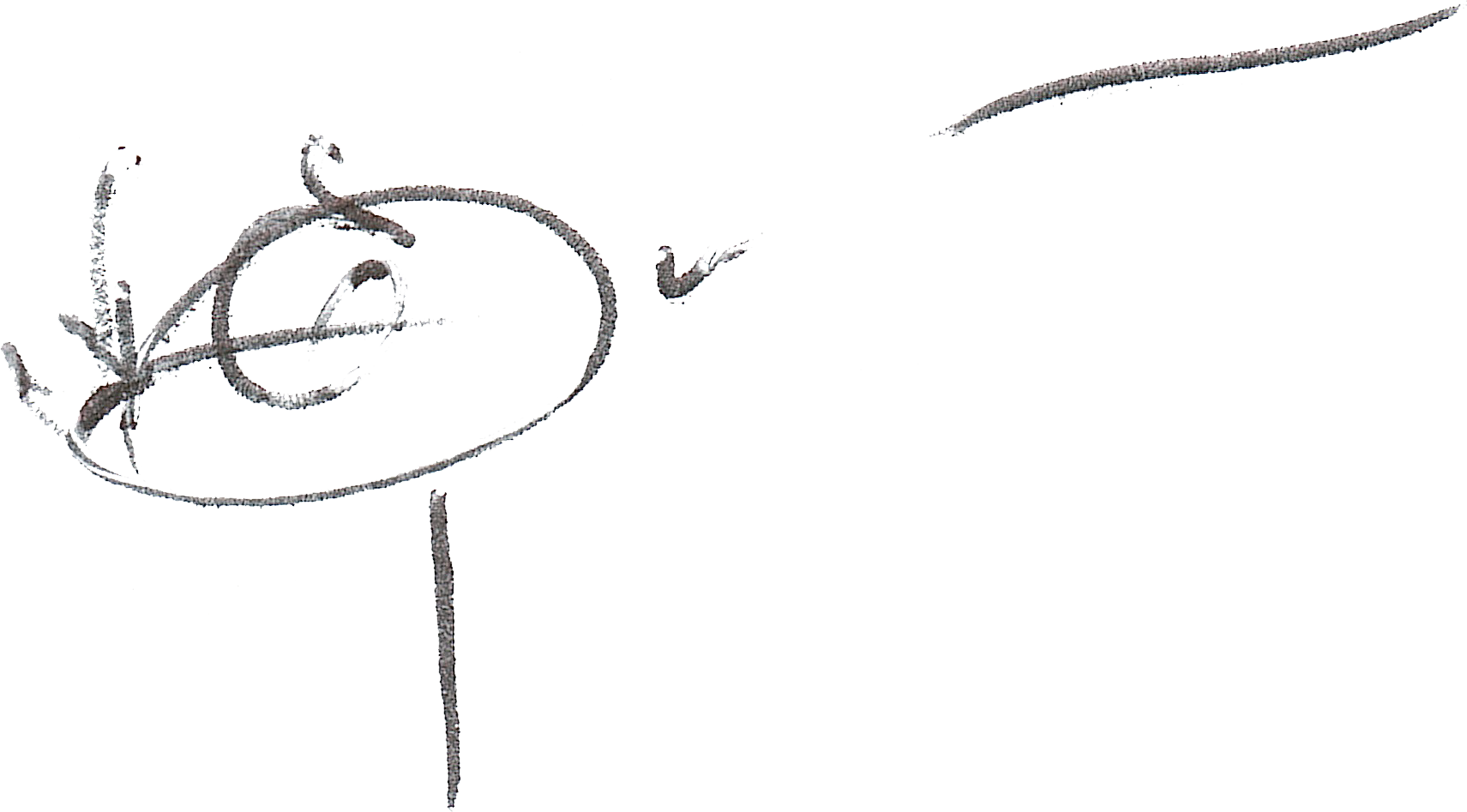 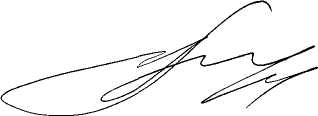 Глава Весьегонского муниципального округа 					                         	А.В. Пашуков